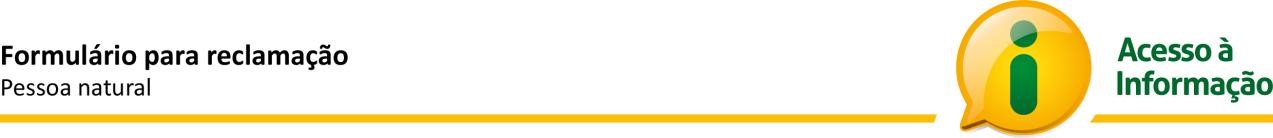 Dados do requerente  Nome:________________________________________________________________________ Endereço físico*: Cidade*: ______________________ Estado*: ___________________ CEP*: _______________ Endereço eletrônico (e-mail)* Telefone (DDD + número)*: 	(      ) ______________________  	 	 	 	(      ) ______________________ Informar apenas em caso de alteração dos dados cadastrais informados no pedido original de acesso à informação  Dados do pedido de acesso à informação original não atendido no prazo Protocolo (NUP): ______________________ Data do pedido*: ______________________ informação não é obrigatória 